         АДМИНИСТРАЦИЯ                                            СЕЛЬСКОГО ПОСЕЛЕНИЯ          СТАРЫЙ АМАНАК    МУНИЦИПАЛЬНОГО РАЙОНА            ПОХВИСТНЕВСКИЙ        САМАРСКОЙ ОБЛАСТИ      П О С Т А Н О В Л Е Н И Е          23.07.2018 № 75О проведении публичных слушаний                                                                                                                по вопросу о внесении изменений                                                                                                                   в Правила землепользования и застройки 
сельского поселения Старый Аманак  муниципального района Похвистневский                                                                                      Самарской областиП О С Т А Н О В Л Я Е Т:1. Провести на территории сельского поселения Старый Аманак муниципального района Похвистневский Самарской области публичные слушания по проекту решения Собрания представителей сельского поселения Старый Аманак муниципального района Похвистневский Самарской области «О внесении изменений в Правила землепользования и застройки сельского поселения Старый Аманак муниципального района Похвистневский Самарской области» (далее также  – Проект решения о внесении изменений в Правила).2. Срок проведения публичных слушаний по Проекту решения о внесении изменений в Правила – с 23 июля  2018 года по  20 сентября 2018 года.3. Срок проведения публичных слушаний исчисляется со дня официального опубликования настоящего постановления и Проекта решения о внесении изменений в Правила до дня официального опубликования заключения о результатах публичных слушаний.4. Органом, уполномоченным на организацию и проведение публичных слушаний в соответствии с настоящим постановлением, является Комиссия по подготовке проекта правил землепользования и застройки сельского поселения Старый Аманак муниципального района Похвистневский Самарской области (далее – Комиссия).5. Представление участниками публичных слушаний предложений и замечаний по Проекту решения о внесении изменений в Правила, а также их учет осуществляется в соответствии с главой V Правил.6. Место проведения публичных слушаний (место ведения протокола публичных слушаний) в сельском поселении Старый Аманак муниципального района Похвистневский Самарской области: 446472, Самарская область, Похвистневский район, село Старый Аманак, ул. Центральная, д. 37а.7. Провести мероприятия по информированию жителей поселения по вопросу публичных слушаний в каждом населенном пункте: в селе Старый Аманак – 10.08.2018 г. в 16.00 час., по адресу: Самарская область, Похвистневский район, село Старый Аманак,  ул.Центральная, 37а;в селе Новый Аманак – 11.08.2018 г. в 16.00 час., по адресу: Самарская область, Похвистневский район, село Новый Аманак,  ул. Центральная, 72;в селе Старомансуркино – 12.08.2018 г. в 16.00 час., по адресу: Самарская область, Похвистневский район, село Старомансуркино,  ул. Центральная, 21;в п. Сапожниковский – 13.08.2018 г. в 13.00 час., по адресу: Самарская область, Похвистневский район, село Сапожниковский,  ул. Дачная, 21.8. Комиссии в целях доведения до населения информации о содержании Проекта решения о внесении изменений в Правила обеспечить организацию выставок, экспозиций демонстрационных материалов в месте проведения публичных слушаний (месте ведения протокола публичных слушаний) и в местах проведения мероприятий по информированию жителей поселения по Проекту решения о внесении изменений в Правила.9. Прием замечаний и предложений от жителей поселения и иных заинтересованных лиц по Проекту решения о внесении изменений в Правила осуществляется по адресу, указанному в пункте 6 настоящего постановления, в рабочие дни с 10 часов до 19 часов, в субботу с 12 до 17 часов.10. Прием замечаний и предложений от жителей поселения и иных заинтересованных лиц по Проекту решения о внесении изменений в Правила прекращается 16.09.2018 года.11. Назначить лицом, ответственным за ведение протокола публичных слушаний и протоколов мероприятий по информированию жителей поселения по вопросу публичных слушаний в каждом населенном пункте, Должникову Любовь Сергеевну – специалиста Администрации сельского поселения Старый Аманак муниципального района Похвистневский Самарской области.           12. Опубликовать настоящее постановление в газете «Аманакские вести»                                        и разместить на официальном сайте в сети Интернет.13. Комиссии в целях заблаговременного ознакомления жителей поселения и иных заинтересованных лиц с Проектом решения о внесении изменений в Правила обеспечить:официальное опубликование Проекта решения о внесении изменений в Правила в газете «Аманакские вести»;размещение Проекта решения о внесении изменений в Правила на официальном сайте сельского поселения Старый Аманак муниципального района Похвистневский Самарской области в информационно-телекоммуникационной сети «Интернет» - http://www.star-amanak.ru.беспрепятственный доступ к ознакомлению с Проектом решения о внесении изменений в Правила в здании Администрации поселения (в соответствии с режимом работы Администрации поселения).14. В случае, если настоящее постановление и (или) Проект решения о внесении изменений в Правила будут опубликованы позднее календарной даты начала публичных слушаний, указанной в пункте 2 настоящего постановления, то дата начала публичных слушаний исчисляется со дня официального опубликования настоящего постановления и Проекта решения о внесении изменений в Правила. При этом установленные в настоящем постановлении календарная дата, до которой осуществляется прием замечаний и предложений от жителей поселения и иных заинтересованных лиц, а также дата окончания публичных слушаний определяются      в соответствии с главой V Правил. О внесении изменений в Правила землепользования и застройки сельского поселения Старый Аманак муниципального района Похвистневский Самарской области, утвержденные решением Собрания представителей сельского поселения Старый Аманак муниципального района Похвистневский Самарской области  от 19.12.2013г. № 66ВВ соответствии со статьей 33 Градостроительного кодекса Российской Федерации, пунктом 20 части 1 статьи 14 Федерального закона                                                от  6 октября 2003 года № 131-ФЗ «Об общих принципах организации местного самоуправления  в Российской Федерации», Уставом сельского поселения   Старый  Аманак  муниципального района Похвистневский Самарской области                                    и с учетом заключения о результатах публичных слушаний по проекту внесения изменений в Правила землепользования и застройки сельского поселения  Старый Аманак  муниципального района Похвистневский Самарской области от __________2018  г., Собрание представителей сельского поселения  Старый Аманак  муниципального района  Похвистневский Самарской области РЕШИЛО:Внести  следующие  изменения в  Правила землепользования                                   и застройки сельского поселения Старый Аманак  муниципального района Похвистневский Самарской области,  утвержденные решением Собрания представителей сельского поселения Старый Аманак муниципального района Похвистневский Самарской области  от 19.12.2013 г. № 66В (в редакции Решений Собрания представителей сельского поселения  Старый Аманак от  29.12.2015г.  №20,  от  28.06.2016г.  №45а, от  20.09.2017г. №64, от 15.12.2017г.  №73,  от 21.06.2018г.  №86):          в карту градостроительного зонирования села Старый Аманак применительно к территории площадью 1679 кв.м, в части изменения вида территориальной зоны П1-5 - «Подзона производственных и коммунально- складских объектов №5»  на вид территориальной зоны  Ж6 - «Зона смешанной застройки», согласно приложению.           2. Опубликовать настоящее Решение в газете «Аманакские вести»                           и разместить на официальном сайте поселения в сети Интернет.          3. Настоящее Решение вступает в силу со дня его официального опубликования.Председатель Собрания представителейсельского поселения Старый Аманак                                                 Е.П.Худанов Глава поселения  Старый Аманак                                                           В.П.Фадеев                                                                                                                                                        Приложение  к  решению Собрания представителей сельского поселения Старый Аманак муниципального района Похвистневский                                                                                                                                                                                                     от  ______________ № ______  	Графическое изображение фрагмента Карты градостроительного зонирования Правил землепользования и застройки сельского поселения Старый Аманак муниципального района Похвистневский Самарской области                Изменить зону П1-5 - «Подзона производственных и коммунально- складских объектов №5» на зону Ж6 - «Зона смешанной застройки»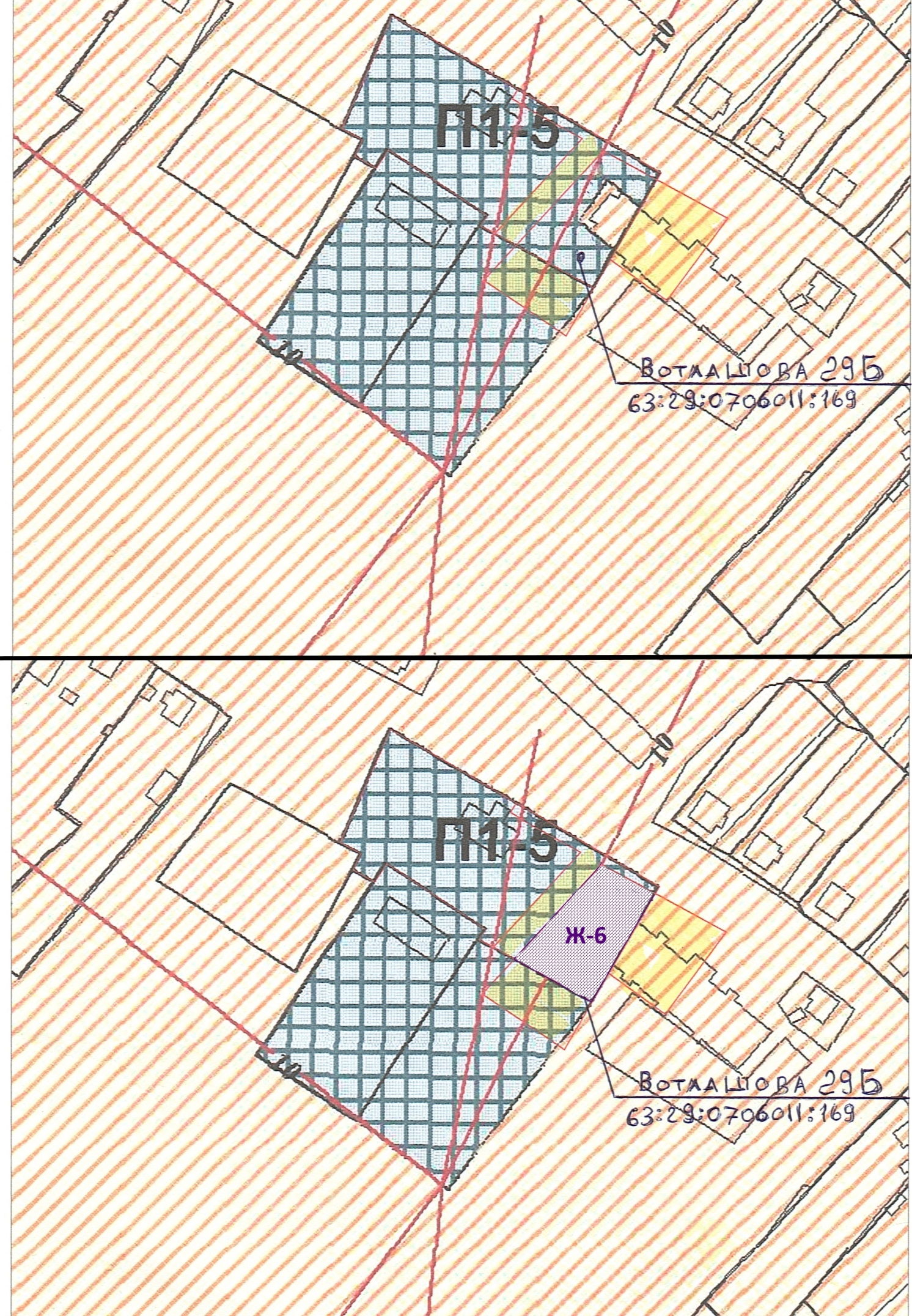       В соответствии со статьями 31, 33 Градостроительного кодекса Российской Федерации, руководствуясь статьей 28 Федерального закона от 6 октября 2003 года № 131-ФЗ «Об общих принципах организации местного самоуправления                                   в Российской Федерации», Уставом сельского поселения Старый Аманак муниципального района Похвистневский Самарской области, Правилами землепользования и застройки сельского поселения Старый Аманак муниципального района Похвистневский Самарской области, утвержденными решением Собрания представителей сельского поселения Старый Аманак муниципального района Похвистневский Самарской области от 19 декабря 2013 года № 66В (далее также – Правила), Администрация сельского поселения Старый Аманак муниципального района Похвистневский Самарской области                     Глава поселения                                                       В.П.Фадеев                   С О Б Р А Н И ЕП Р Е Д С Т А В И Т Е Л Е Й     СЕЛЬСКОГО ПОСЕЛЕНИЯСТАРЫЙ АМАНАКМУНИЦИПАЛЬНОГО РАЙОНАПОХВИСТНЕВСКИЙСАМАРСКОЙ ОБЛАСТИтретьего созываР Е Ш Е Н И Е_______________ № ____с. Старый АманакПриложение 1 к Постановлению Администрации сельского поселения Старый Аманак Самарской области от 23.07. 2018  № 75                                                 ПРОЕКТ